JuneJuneJuneJuneDale Community Center                                 Hessley Ferguson Dunnell
60 & Better Program                                        Program Supervisor29 Community Center Rd.                             843-986-4407Seabrook, SC 29940 
843-255-6786Dale Community Center                                 Hessley Ferguson Dunnell
60 & Better Program                                        Program Supervisor29 Community Center Rd.                             843-986-4407Seabrook, SC 29940 
843-255-6786Dale Community Center                                 Hessley Ferguson Dunnell
60 & Better Program                                        Program Supervisor29 Community Center Rd.                             843-986-4407Seabrook, SC 29940 
843-255-6786Dale Community Center                                 Hessley Ferguson Dunnell
60 & Better Program                                        Program Supervisor29 Community Center Rd.                             843-986-4407Seabrook, SC 29940 
843-255-67862024202420242024**All activities are subject to change****All activities are subject to change****All activities are subject to change****All activities are subject to change**11234556788The Kazoobie Kazoo Factory and picnic lunch at Henry C. Chambers Waterfront Park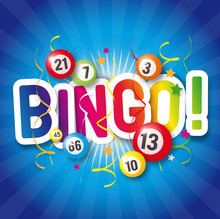 Fresh Conversations: “Are Healthy Bones Important?”Seated ExerciseFresh Conversations: “Are Healthy Bones Important?”Seated ExerciseTabooWater Balloon Bucket Toss 91011121213141515Morning Walking Exercise“What am I?”Family FeudMinute to Win It ChallengeFamily FeudMinute to Win It ChallengeJuneteenth Celebration at Mitchelville Freedom Park on HHISewing? Puzzles? Board games? Coloring? YOU CHOOSE161718191920212222Ping Pong Tournament ScattergoriesGuided PaintingCorn HoleGuided PaintingCorn HoleSeated Yoga (National Yoga Day)Dale Idol (Karaoke)232425262627282929Upcycling Day- One Man’s Trash is Another Man’s TreasureWalking Exercise Fresh Express at Bluffton Self Help and Lunch at Cracker BarrelBoard GamesMovie and Popcorn! Movie: TBDBoard GamesMovie and Popcorn! Movie: TBDPeach Picking at Shuler Peach Company in Holly Hill30